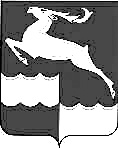 ИРБИНСКИЙ СЕЛЬСКИЙ СОВЕТ ДЕПУТАТОВКЕЖЕМСКОГО РАЙОНА КРАСНОЯРСКОГО КРАЯРЕШЕНИЕ29.06.2019 г              	             с.Ирба                                 № 3-346О доске почетав муниципальном образовании Ирбинский сельсовет Кежемского района Красноярского края В соответствии с Федеральным законом от 6 октября 2003 года № 131-ФЗ «Об общих принципах организации местного самоуправления в Российской Федерации», руководствуясь Уставом Ирбинского сельсовета Кежемского района Красноярского края, в целях общественного признания граждан, имеющих высокие профессиональные достижения в экономической, социальной, творческой деятельности на благоМО Ирбинский сельсовет Кежемского районаКрасноярского края, Ирбинский сельский Совет депутатов Решил:,  РЕШИЛ:1. Учредить Доску почета МО Ирбинский сельсовет Кежемского района Красноярского края.2. Утвердить Положение о Доске почета МО Ирбинский сельсовет Кежемского района Красноярского края. согласно приложению.3. Контроль за исполнением настоящего Решения возложить на специалиста 1 категории администрации Ирбинского сельсовета Кежемского района Красноярского края -Брюханову Викторию Александровну. 4. Настоящее Решение вступает в силу в день, следующий за днем его официального опубликования в газете « Мурский вестник»Председатель Ирбинского сельского Совета депутатов,Глава Ирбинского сельсовета                                                    А.В.ЯрославцеваПриложениеК решению № 3-346 от 29.06.2019 гПОЛОЖЕНИЕо доске почета МО Ирбинский сельсовет Кежемского района Красноярского края.1. ОБЩИЕ ПОЛОЖЕНИЯ1. Настоящее Положение устанавливает порядок занесения граждан на Доску почета муниципального образования (далее - Доска почета), а также порядок ее оформления и содержания.2. Занесение на Доску почета является формой общественного признания заслуг граждан, морального поощрения граждан за достижения в решении значимых для жителей МО Ирбинский сельсовет Кежемского района Красноярского края задач, весомый вклад в социальное, экономическое, культурное, спортивное, общественное развитие  МО Ирбинский сельсовет Кежемского района Красноярского края, профессиональное мастерство, плодотворную творческую деятельность.3. Доска почета размещается в администрации Ирбинского сельсовета Кежемского района Красноярского края м, представляет собой стенд с ячейками для цветных фотографий, выполненных полиграфическим способом. Общее количество мест на Доске почета – 10( десять). В верхней части стенда размещается надпись «ЛУЧШИЕ ЛЮДИ МУНИЦИПАЛЬНОГО ОБРАЗОВАНИЯ», с правой стороны от фотографий находится колонна на которой размещается герб Кежемского района, ниже герба – надпись «ДОСКА ПОЧЕТА МУНИЦИПАЛЬНОГО ОБРАЗОВАНИЯ».4. Занесение на Доску почета осуществляется путем размещения фотографий граждан на стенде. В нижней части фотографии указываются фамилия, имя, отчество , должность гражданина или социальный статус( пенсионер,ученик, студент)2. ПОРЯДОК ЗАНЕСЕНИЯ НА ДОСКУ ПОЧЕТА5. На Доску почета заносятся граждане, являющие собой пример высокой гражданской ответственности, трудолюбия, за достижения в решении социально значимых для МО Ирбинский сельсовет Кежемского района Красноярского края задач, за внесение весомого вклада в развитие промышленности, сельского хозяйства, образования, культуры, здравоохранения, физической культуры и спорта, молодежной политики, торговли и услуг, благотворительной и иной деятельности, способствующей социально-экономическому развитию муниципального образования, за плодотворную профессиональную и творческую деятельность, а также в целях формирования мотивации к труду всех граждан, проживающих на территории МО Ирбинский сельсовет Кежемского района Красноярского края.6. На Доску почета заносятся граждане, прошедшие отбор в соответствии с настоящим Положением.7. Выдвижение кандидатов для занесения на Доску почета (далее - кандидат) производится ежегодно на основании ходатайств руководителей организаций, осуществляющих деятельность на территории МО Ирбинский сельсовет Кежемского района Красноярского края, органов местного самоуправления МО Ирбинский сельсовет Кежемского района Красноярского края, заявке граждан (далее - заявитель), оформленных в соответствии с настоящим Положением.8. Заявитель направляет в Ирбинский сельский Совет депутатов  следующие документы:1) ходатайство за подписью руководителя ходатайствующей стороны по форме, согласно Приложению №1 к настоящему Положению;2) представление для занесения на Доску почета, содержащее краткие биографические данные кандидата, сведения о трудовой деятельности и заслугах перед МО Ирбинский сельсовет Кежемского района Красноярского края, информацию, которая отражает его личные, деловые качества, авторитет в коллективе, достигнутые успехи по форме, согласно Приложению № 2 к настоящему Положению;3) согласие кандидата на обработку его персональных данных в порядке, предусмотренном Федеральным законом от 27 июля 2006 года № 152-ФЗ «О персональных данных».Документы представляются в 2019 году в срок с10 июля 2019 г до 31августа 2019 года ), в последующие годы – с 1 января до 1 апреля текущего года.9.  Социальная комиссия Ирбинского сельского Совета депутатов(далее - Комиссия) рассматривает представленные документы на кандидата в присутствии представителя заявителя в соответствии с очередностью внесенных ходатайств и принимает мотивированное решение:1) рекомендовать  Ирбинскому сельскому Совету депутатов занести на Доску почета кандидата;2) об отклонении внесенной кандидатуры в случае, если представленные документы не соответствуют требованиям настоящего Положения, а также, в случае, если получено отрицательное мнение большинства членов комиссии.10. Проект решения  Ирбинского сельского Совета депутатов о занесении на Доску почета направляется Комиссией председателюИрбинского сельского Совета депутатов для включения вопроса в проект повестки заседания Ирбинского сельского Совета депутатов.Решение о занесении на Доску почета принимается Ирбинским сельским Советом депутатов .11. Решение Ирбинского сельского Совета депутатов  о занесении на Доску почета в течение 10 календарных дней после его принятия подлежит размещению на официальном сайте администрации Ирбинского сельсовета Кежемского района Красноярского края.12. В случае принятия ИРбинским сельским Советом депутатов решения о занесении на Доску почета, от гражданина, чье имя заносится на Доску почета, должно быть получено письменное согласие на использование его изображения на Доске почета.13. Занесение на Доску почета граждан осуществляется сроком на один год и приурочивается в 2019 году году – к Дню народного единства, в последующие годы - к  празднованию дня села.14. Гражданам, чьи имена занесены на Доску почета, в торжественной обстановке главой МО Ирбинский сельсовет Кежемского района Красноярского края вручается Свидетельство о занесении на Доску почета МО Ирбинский сельсовет Кежемского района Красноярского края по форме согласно Приложению№ 3 к настоящему Положению.15. Решение о досрочном снятии гражданина с Доски почета принимает Ирбинский сельский Совет депутатов по следующим основаниям:1) осуждение за преступление по приговору суда, вступившему в законную силу;2) действия, прямо противоречащие условиям занесения на Доску почета.3. ПОРЯДОК ОФОРМЛЕНИЯ И СОДЕРЖАНИЯ ДОСКИ ПОЧЕТА16. Оформление и содержание Доски почета производится за счет средств бюджета МО Ирбинский сельсовет Кежемского района Красноярского края.17. Координацию работ по подготовке материалов для занесения на Доску почета, организацию фотографирования граждан, чьи имена занесены на Доску почета, осуществляет председатель  Ирбинского сельского Совета депутатов. Учет граждан, занесенных на Доску почета, оформление свидетельств о занесении на Доску почета МО Ирбинский сельсовет Кежемского района Красноярского края осуществляет аппарат Ирбинского сельского Совета депутатов и администрация Ирбинского сельсовета.18. Содержание, контроль за состоянием, организацию ремонта, реставрации Доски почета, подготовку сметы для ежегодного включения в бюджет МО Ирбинский сельсовет Кежемского района Красноярского края , оформление Доски почета производит Специалист 1 категории администрации Ирбинского сельсовета Брюханова Виктория Александровна Приложение 1ХОДАТАЙСТВОПросим занести на Доску почета муниципального образования________________________________________________________________________(фамилия, имя, отчество представляемого к занесению,должность по трудовой книжке, название организации)за ________________________________________________________________________(перечислить заслуги: многолетний добросовестный труд; высокиепроизводственные показатели в сельском хозяйстве, промышленности,жилищно-коммунальном хозяйстве, других отраслях экономики; достижениевысокой производительности труда, улучшение качества продукции,снижение материальных и трудовых затрат, успехи в повышенииэффективности производства; внедрение новых технологий и передовогоопыта; творческие достижения в области культуры, литературы, искусства;значительные заслуги в обучении и воспитании подрастающего поколения,подготовке кадров, в области медицинского обслуживания населения,развития физической культуры и спорта, социальной сферы и инойдеятельности на благо муниципального образования; другие заслуги)____________________________________ _______________ ________________(должность руководителя организации)           (подпись)      (инициалы и фамилия)                                   М.П.Приложение 2Представлениедля занесения на Доску почета муниципального образования1. Фамилия, имя, отчество _________________________________________________2. Должность, место работы ________________________________________________3. Дата рождения _________________________________________________________(число, месяц, год)4. Место рождения ________________________________________________________5. Образование ___________________________________________________________            (наименование учебного заведения, год окончания, специальность)6. Государственные награды, иные награды, знаки отличия, формы поощрения __7. Домашний адрес _______________________________________________________8. Общий стаж работы _____________________________________________________Стаж работы в отрасли ____________________________________________________                                            (если работа в отрасли имеет отношение к награде)Стаж работы в данной организации _________________________________________                                                                 (если ходатайствует организация)9. Трудовая деятельность (включая учебу в высших и средних специальныхучебных заведениях, военную службу)10. Характеристика представляемого к занесению (перечислить конкретныезаслуги): ________________________________________________________________11. Кандидатура рекомендована ____________________________________________                                                          (наименование должности, органа, организации)________________________________________________________________________(дата, номер приказа или иного документа)                                                  СОГЛАСОВАНО:Председательствующий на общем собрании коллектива организации, ее совета или собрании участников_____________________   _______________________  ____________________        (должность)                                  (подпись)                           (ФИО)Руководитель организации_____________________   _______________________  ____________________        (должность)                                  (подпись)                           (ФИО)Приложение 3Форманаименование муниципального образованияСВИДЕТЕЛЬСТВОО ЗАНЕСЕНИИ НА ДОСКУ ПОЧЕТА МУНИЦИПАЛЬНОГО ОБРАЗОВАНИЯВыдано ________________________________________________________________(фамилия, имя, отчество)в том, что он (она) решением представительного органа муниципального образования от _______№______занесен(а) на Доску почета муниципального образования.Председатель представительного органамуниципального образования _____________________ ______________________                                                                        (подпись)        (инициалы и фамилия)                            М.П._________________________   (дата выдачи)Месяц и годМесяц и годДолжность с указанием организацииМестонахождение организации (субъект Российской Федерации, город, район, село)поступленияуходаДолжность с указанием организацииМестонахождение организации (субъект Российской Федерации, город, район, село)